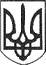 РЕШЕТИЛІВСЬКА МІСЬКА РАДАПОЛТАВСЬКОЇ ОБЛАСТІРОЗПОРЯДЖЕННЯ13 грудня 2019 року                                                                                            № 409Про внесення змін в розпорядженняміського голови від 08.04.2019 № 122  	Керуючись статтями 42, 59 Закону України „Про місцеве самоврядування в Україні”, ч. 1 ст. 8 Закону України „Про Приватизацію державного житлового фонду”, Закону України „Про забезпечення реалізації житлових прав мешканців гуртожитків”, Наказу Міністерства з питань житлово-комунального господарства України від 16.12.2009 № 396 „Про затвердження Положення про порядок передачі квартир (будинків), жилих приміщень у гуртожитках у власність громадян”, з метою реалізації права громадян на приватизацію житла, здійснення контролю за додержанням чинного законодавства щодо питань приватизації державного житлового фонду та у зв’язку з кадровими змінами,ЗОБОВʼЯЗУЮ:	1. Внести зміни в розпорядження міського голови від 08.04.2019 р. № 122 „Про внесення змін в розпорядження міського голови від 08.10.2018 р. № 311 „Про створення органу приватизації житлового фонду на території Решетилівської міської ради” виключивши зі складу органу приватизації Ковальова Андрія Сергійовича – завідувача сектору з юридичних питань та управління комунальним майном виконавчого комітету Решетилівської міської ради  та включивши Кириченко Аллу Миколаївну – головного спеціаліста відділу з юридичних питань та управління комунальним майном виконавчого комітету Решетилівської міської ради.	2. Контроль за виконанням даного розпорядження залишаю за собою.Секретар міської ради                                                         О.А.Дядюнова